KURUM İÇ DEĞERLENDİRME RAPORU(2023 YILI)AĞRI İBRAHİM ÇEÇEN ÜNİVERSİTESİTURİZM İŞLETMECİLİĞİ VE OTELCİLİK YÜKSEKOKULUAğrı İbrahim Çeçen ÜniversitesiTurizm İşletmeciliği ve Otelcilik Yüksekokulu 04100 AğrıAĞRI İBRAHİM ÇEÇEN ÜNİVERSİTESİ TURİZM İŞLETMECİLİ VE OTELCİLİK YÜKSEKOKULUKALİTE KURUL KOMİSYONUİÇİNDEKİLERÖZETYükseköğretim Kalite Kurulu, Kalite politikaları kapsamında Ağrı İbrahim Çeçen Üniversitesi Turizm İşletmeciliği ve Otelcilik Yüksekokulu 2023 yılına ait “Kurum İç Değerlendirme Raporu” ile Yüksekokulumuzun 2023 yılı içerisindeki değişimi ve gelişimi sunulmuştur. Eğitim-öğretim faaliyetlerine ilk kez 2020-2021 döneminde başlayan Yüksekokulumuzda hâlihazırda bir bölüm aktif olarak yürütülmektedir. Gastronomi ve Mutsak Sanatları Bölümünün uygulama dersleri 2023-2024 Eğitim Öğretim Dönemi itibariyle artık kendi mutfağında yürütülmektedir. Bunun yanı sıra 2023-2024 Eğitim Öğretim Dönemi itibariyle kadromuza Gastronomi ve Mutfak Sanatları Bölümü mezunu 1 Araştırma Görevlisi ve 1 Öğretim Görevlisi dahil olmuştur. Ayrıca Yüksekokulun Fakülteye dönüştürülebilmesi için Turizm Rehberliği ve Turizm İşletmeciliği bölümlerinin açılmasına yönelik dosyalar Üniversite Senatosuna sunulmuştur. Hâlihazırda Yüksekokulumuz eğitim-öğretim faaliyetlerine 1 bölüm, 7 akademik, 4 idari personel ile devam etmekte olup toplam 130 öğrenci bulunmaktadır.Üniversitemizin değerleri kapsamında belirlediğimiz hedeflere ulaşmak amacıyla bu rapor, eğitim-öğretim, araştırma ve toplumsal katkı başlıkları altında hazırlanmıştır. Bununla birlikte raporun hazırlanması sürecinde Birim Kalite Komisyonu bir araya gelerek toplantılar gerçekleştirmiştir. Bu toplantılar neticesinde üst komisyonlara öneriler sunulmuş, bu öneriler doğrultusunda iyileştirme alanları vurgulanmıştır. Mevcut raporda, Yüksekokulumuzun 2023 yılı içerisindeki durumu değerlendirilmiş, 2022 yılana kıyasla Yüksekokulun gelişen yönleri vurgulanmış iyileştirmeye açık yönlerinin güçlendirilmesine ilişkin çalışmalar yapılmıştır.KURUM HAKKINDA BİLGİLERKURUM İLETİŞİM BİLGİLERİUlaşım Adresi: Ağrı İbrahim Çeçen Üniversitesi İktisadi ve İdari Bilimler Fakültesi, Turizm İşletmeciliği ve Otelcilik Yüksekokulu, 04100 AğrıUlaşım Santral : 0472 –215 98 63Fax                   : 0472 216 20 08E-mail              : turizmioy@agri.edu.trKURUMUN TARİHSEL GELİŞİMİTarihçeT.C. Ağrı İbrahim Çeçen Üniversitesi Turizm İşletmeciliği ve Otelcilik Yüksekokulu 13.11.2010 tarihli 27758 sayılı Resmi Gazete’de yayımlanan 2010/1059 sayılı Bakanlar Kurulu kararıyla kurulmuştur.Yüksekokulumuzda tek faal bölüm olan Gastronomi ve Mutfak Sanatları 2020-2021 Eğitim – Öğretim Yılında 31 öğrenci alarak eğitim öğretim faaliyetine başlamıştır. Ayrıca Yüksekokulumuzda ki bölüm sayısını artırmak için 2022 yılı süresince Turizm Rehberliği Bölümünün açılmasına yönelik çalışmalar yapılmış ve halen devam etmektedir. Yüksekokulumuzun derslikleri İktisadi İdari Bilimler Fakültesinde yer almaktadır. Yüksekokulumuzda, Gastronomi ve Mutfak Sanatları Bölümünde eğitim vermek üzere 7 akademik (1 Doçent, 3 Doktor Öğretim Üyesi, 1 Öğretim Görevlisi ve 2 Araştırma Görevlisi) personel, 4 idari personel görev yapmakta olup 130 öğrenciyle eğitim-öğretim sürecini devam ettirmektedir.MisyonYüksekokulumuz, bilimsel ilke ve temellere uygun olarak bilgi üreten, eğitim öğretim süreçlerinde katılımcı karar alma yöntemiyle yenilenen, turizm sektörünün ihtiyaç duyduğu nitelikli insan kaynağını; toplumsal değerlere saygılı, öz saygısı yüksek, bugünden geleceği koruma bilincine sahip ve uluslararası düzeyde rekabet edebilecek bireyler yetiştirerek toplumsal refah ve gelişime katkı sağlama amacı taşımaktadır.VizyonAkademik başarı ve eğitim-öğretim kalitesini sürekli iyileştirme ve geliştirme ilkesiyle; bölge ve ülke ihtiyaçlarını dikkate alarak katkı sağlayan; topluma ve turizm sektörüne değer katan insan kaynağı yetiştiren; uluslararası tanınırlığa sahip bir yükseköğretim kurumu olmak.İlke ve DeğerlerLiyakatBilgiAhlakSorumlulukŞeffaflık İşbirliğiHoşgörüFarkındalıkAdaletGirişimcilik veYenilikçilikKatılımcılıkToplumsal KatkıÇevre BilinciSaygıDayanışmaÇalışkanlıkEşitlikBiz BilinciHedeflerYüksekokulun eğitim-öğretim kalitesinin alanında uzman Öğretim Üyesi/Elemanları ile yükseltilmesi,2023-2024 Eğitim- Öğretim Döneminde aktif hale geçen Gastronomi ve Mutfak Sanatları uygulama mutfağında öğrencilerin alanlarında iyi yetişebilmelerine yönelik atölye eğitimlerinin artırılması, Yüksekokulda aktif bölüm sayısının artırılması, Yüksekokulun bölüm sayısının artırılarak Fakülteye dönüşüm sürecinin gerçekleştirilebilmesi,Yüksekokul fiziki durumu ve alt yapısının iyileştirilmesi, Kampüs içerisinde öğrencilerin vakitlerini geçirebilecekleri sosyal alanların çoğaltılması,Eğitim-öğretim dönemi içinde öğrencilerin sempozyum, panel, söyleşi, konferans ve atölye eğitimlerine katılımlarının sağlanması, Öğrencilere yönelik yapılması planlanan projelerin desteklenmesi,Bölgedeki dış paydaşlarla kurulan etkileşimi arttırmak,Yüksekokulun bölgeyle olan sosyal, kültürel ve ekonomik etkileşimini arttırmakA. LİDERLİK, YÖNETİM VE KALİTEA.1. LİDERLİK VE KALİTEA.1.1. Yönetim Modeli ve İdari YapıAğrı İbrahim Çeçen Üniversitesi, Turizm İşletmeciliği ve Otelcilik Yüksekokulu, Müdür, Müdür Yardımcıları, Yüksekokul Kurulu, Yüksekokul Yönetim Kurulu, Yüksekokul Disiplin Kurulu ve Gastronomi ve Mutfak Sanatları Bölüm Başkanı’ndan oluşan bir yönetim yapısındadır. İdari faaliyetler Yüksekokul sekreteri tarafından koordine edilmektedir. Yüksekokulumuza ait organizasyon şeması ve görev tanımları kanıtlarda yer almaktadır. Kurumdaki yönetim modeli ve idari yapı (yasal düzenlemeler çerçevesinde kurumsal yaklaşım, gelenekler, tercihler); karar verme mekanizmaları, kontrol ve denge unsurları; kurulların çok sesliliği ve bağımsız hareket kabiliyeti, paydaşların temsil edilmesi; öngörülen yönetim modeli ile gerçekleşmenin karşılaştırılması, modelin kurumsallığı ve sürekliliği yerleşmiş ve benimsenmiştir. Üst yönetimin çalışma tarzı, yetki ve sorumlulukları, kurumun akademik camiasıyla iletişimi; üst yönetim tarzının hedeflenen kurum kimliği ile uyumu yerleşmiş ve benimsenmiştir. Organizasyon şeması ve bağlı olma/rapor verme ilişkileri; görev tanımları, iş akış süreçleri vardır ve gerçeği yansıtmaktadır; ayrıca bunlar yayımlanmış ve işleyişin paydaşlarca bilinirliği sağlanmıştır.Misyon ve vizyon ifadesi tanımlanmıştır, kurum çalışanlarınca bilinmekte ve paylaşılmaktadır. Kuruma özeldir, sürdürülebilir bir gelecek yaratmak için yol göstericidir.KanıtlarTurizm İşletmeciliği ve Otelcilik Yüksekokulu Organizasyon ŞemasıYüksekokul Web AdresiYüksekokul İç Kontrol Mekanizması Kapsamında  Faaliyet Raporu Turizm İşletmeciliği ve Otelcilik Yüksekokulu Görev TanımlarıTurizm İşletmeciliği ve Otelcilik Yüksekokulu İş Akış şemasıBirim Yönetim KuruluMisyon ve VizyonumuzYÖKAK dereceli değerlendirme anahtarı: 3A.1.2. LiderlikYüksekokulumuzda Müdür, Müdür yardımcıları ve diğer birim sorumluları kalite güvencesi bilincine sahiptir ve kurum iç kalite güvencesi sisteminin oluşturulmasına ve sürdürülmesine liderlik etmektedirler. Akademik ve idari birimler ile yönetim arasında etkin bir iletişim ağı bulunmaktadır. Üniversite senato kararlarının birimde uygulanmasına yönelik olarak, tüm kararlar zamanında birim personeline iletilmekte, kararlar doğrultusunda gerekli düzenleme ve değişiklik gerçekleştirilmektedir.Birimde liderlik anlayışı ve koordinasyon kültürü yerleşmiştir. Birim lideri, kurumun değerleri ve hedefleri doğrultusunda stratejilerinin yanı sıra; yetki paylaşımını, ilişkileri, zamanı, kurumsal motivasyon ve stresi de etkin ve dengeli biçimde yönetmektedir. Liderlik süreçleri ve kalite güvencesi kültürünün içselleştirilmesi sürekli değerlendirilmektedir.Birimde Elektronik Bilgi Yönetim Sistemi (EBYS), akademik ve idari personel tarafından etkin bir şekilde kullanılmakta olup, kurumsal bilgi ve belge yönetimi, birim üst yönetiminin koordinasyonunda EBYS üzerinden gerçekleştirilmektedir.KanıtlarTurizm İşletmeciliği ve Otelcilik Yüksekokulu Organizasyon ŞemasıTurizm İşletmeciliği ve Otelcilik Yüksekokulu Kalite Komisyonu ÜyeleriBirim İç Kontrol StandartlarıGörev Dağılım Çizelgesi Akademik ve İdariYÖKAK dereceli değerlendirme anahtarı: 2A.1.3. Kurumsal dönüşüm kapasitesiÜniversitemizin stratejik amaçları doğrultusunda Yüksekokul yönetiminin yaklaşımı, kurumun geneline yayılmış ve bütüncül olarak yürütülmektedir. Geleceğe uyum için amaç, misyon ve hedefler doğrultusunda kurumu dönüştürmek üzere değişim yönetimi, kıyaslama, yenilik yönetimi gibi yaklaşımları kullanır ve kurumsal özgünlüğü güçlendirmektedir.KanıtlarUzaktan Eğitim Merkezi (UZEM)Birim Özel Hedef ListesiYÖKAK dereceli değerlendirme anahtarı: 2A.1.4. İç kalite güvencesi mekanizmalarıKalite güvence sisteminin işlerliği Müdür liderliğinde Yüksekokul Kalite Komisyonu tarafından takip edilmektedir. Bu kapsamda birimde kalite standartlarının oluşturulmasına ve kalite kültürünün yerleştirilmesine yön verecek birim kalite komisyonu kurulmuştur. Birim Kalite Komisyonu, üniversitenin kalite politikaları doğrultusunda birimde gerekli düzenleme ve değişiklikleri gerçekleştirmeye yönelik çalışmalar yapmaktadır. Kanıtlar:Turizm İşletmeciliği ve Otelcilik Yüksekokulu Kalite KomisyonuYÖKAK dereceli değerlendirme anahtarı: 2A.1.5. Kamuoyunu bilgilendirme ve hesap verebilirlikBirimde kamuoyunu bilgilendirme, ilkesel olarak benimsenmiştir. Birim web sayfası, sade bir biçimde oluşturulmuş olup; doğru, güncel ve kolay erişilebilir bilgiyi vermektedir. İç ve dış paydaşlara hesap verme sorumluluğu doğrultusunda sistematik ve sorumlulara doğrudan hitap edebilen bir biçimde hizmet vermektedir. Akademik ve idari personelden ve öğrencilerden gelen feedback ile gerekli değişiklik ve düzenlemeler yapılmaktadır. Akademik takvim uyarınca, öğrenci işlerine yönelik tüm duyurular zamanında yapılmaktadır. Üniversitede ve birimde gerçekleşen sosyal ve kültürel faaliyetlere yönelik duyurular birim WEB sayfasında yayınlanmaktadır. Birimin eğitim ve öğretim süreçleri ve araştırma ve geliştirme faaliyetleriyle ilgili yasal-kurumsal düzenlemeler iç ve dış paydaşlara yönelik bilgilendirme amaçlı birim WEB sitesinde yer almaktadır.Birim eğitim ve öğretim süreci ve araştırma-geliştirme faaliyetlerini içeren güncel verileri, duyuruları ve bilgileri birim içerisinde yer alan ilan panolarında ve WEB sayfasında yayımlamaktadırKanıtlar:Birim duyurular Web sayfasıBirim Ulaşım ve iletişim BilgileriTurizm İşletmeciliği ve Otelcilik Yüksekokulu Faaliyet RaporuBirim Bahar Dönemi Ders ProgramıYÖKAK dereceli değerlendirme anahtarı: 3A.2. MİSYON VE STRATEJİK AMAÇLARA.2.1. Misyon, vizyon ve politikalarTurizm İşletmeciliği ve Otelcilik Yüksekokulu vizyonu ve misyonu, web sitesinde açık olarak ifade edilmiştir ve kurum çalışanlarınca özümsenmiş durumdadır. Kurumun kalite politikası doğrultusunda eğitim-öğretim süreci yönetilmektedir. Birim akademik ve idari personeli ile öğrencileri ve diğer iç ve dış paydaşlarını kapsayan kurumsal değerleri ve hedefleri doğrultusunda faaliyetlerini sürdürmektedir.KanıtlarTurizm İşletmeciliği ve Otelcilik Yüksekokulu Misyon ve VizyonuYÖKAK dereceli değerlendirme anahtarı: 2A.2.2. Stratejik amaç ve hedeflerÜniversitenin 2019-2023 stratejik planı kurum WEB sayfasında yer almaktadır. Kurum stratejik plan kapsamında yıllık faaliyet raporları ve performans programları üniversite WEB sitesinde yayımlanmaktadır. Kurumda stratejik plan kültürü ve geleneği doğrultusunda birim faaliyetleri gerçekleştirilmektedir. Birime ait bir stratejik plan tüm stratejik paydaşların katkılarıyla ve kalite politikası göz önünde bulundurularak oluşturulmuş ve WEB sayfasında yer almaktadır. Kanıtlar  Birim Faaliyet RaporuBirim Stratejik PlanıTurizm İşletmeciliği ve Otelcilik Yüksekokulu Üniversitemiz İç Kontrol Standartlarına Uyum Eylem Planı YÖKAK dereceli değerlendirme anahtarı: 2A.2.3. Performans yönetimiÜniversitenin stratejik amaçları ve performans yönetim sistemleri temelinde birim faaliyetleri gerçekleştirilmektedir. Bu doğrultuda birim eğitim-öğretim süreci ve araştırma-geliştirme faaliyetleri iyileştirilmeye çalışılmaktadır. Üniversitenin stratejik bakış açısını yansıtan performans yönetimi birimdeki tüm akademik ve idari işleyiş sürecinde uygulanmaya çalışılmaktadır. Birimde belirlenen iç kontrol standartları kapsamında faaliyetlerin etkinliği sağlanmaktadır. Kanıtlar:Birim iç kontrol standartlarıÜniversite performans Değerlendirme YönergesiÜniversite Kalite Komisyonu Çalışma Usul ve EsaslarıYÖKAK dereceli değerlendirme anahtarı: 2A.3. YÖNETİM SİSTEMLERİA.3.1. Bilgi yönetim sistemiYüksekokulumuzun fonksiyonlarını yerine getirmek için yürüttüğü faaliyetleri belgelendirme, kayıt altına alma ve saklama işlemleri Üniversitemizin “Elektronik Belge Yönetim Sistemi” (EBYS) ile yapılmaktadır. Yüksekokulumuzda, Üniversitemizde bulunan yazı işleri için EBYS, Öğrenci İşleri için Öğrenci Bilgi Sistemi (OBS), Ek dersler için öğrenci bilgi sistemi ile entegre Ek Ders Otomasyonu, Bilimsel Araştırma Projeleri (BAP) için BAP Otomasyonu, Uzaktan Eğitim İçin UZEM kullanılmaktadır. KanıtlarElektronik Belge Yönetim Sistemi (EBYS)Uzaktan Eğitim Merkezi (UZEM)Öğrenci Bilgi Sistemi (OBS)Bap Koordinatörlüğü Web SayfasıYÖKAK dereceli değerlendirme anahtarı: 4A.3.2. İnsan kaynakları yönetimiYüksekokulumuzda işe alımlar ve atamalar Üniversitemiz ilgili yönetmelik ve mevzuatı esas alınarak gerçekleştirilmektedir. Bu kapsamda üniversitede atamalar “2547 sayılı Yükseköğretim Kanunu”, “2809 sayılı Yükseköğretim Kurumları Teşkilatı Kanunu”, “Yükseköğretim Üst Kuruluşları ile Yükseköğretim Kurumları Personeli Görevde Yükselme ve Unvan Değişikliği Yönetmeliği”, “Öğretim Üyesi Dışındaki Öğretim Elemanı Kadrolarına Yapılacak Atamalarda Uygulanacak Merkezi Sınav ile Giriş Sınavlarına İlişkin Usul ve Esaslar Hakkında Yönetmelik” ve “Öğretim Üyeliğine Yükseltilme ve Atanma Yönetmeliği” kapsamında yapılmaktadır.Birimin ihtiyaç duyduğu idari personel için üniversitenin belirlediği atama, yükselme ve unvan değişikliği sınavları doğrultusunda işlem yapılmaktadır. 657 sayılı Devlet Memurları Kanunu’na tabi idari personeller kurumumuza, Kamu Personel Seçme Sınavı (KPSS) veya nakil usulüyle gelmektedir. Hizmet alımı suretiyle birimin çeşitli ihtiyaçlarının (temizlik, güvenlik vb.) karşılanması için personel temin edilmektedir. Ağrı İbrahim Çeçen Üniversitesi İdari Kadrolar için Norm Kadro ve Yer Değiştirme Yönergesi çerçevesinde birimin idari personel ihtiyacı giderilmektedir. Akademik ve idari personelin yetkinliklerinin iyileştirilmesine ve geliştirilmesine yönelik üniversite düzeyinde eğitimler düzenlenmektedir. Birimde de personele yönelik hizmet içi eğitimler verilmesi planlanmaktadır. Kurumsal ölçekte insan kaynakları yönetiminde personelin memnuniyetinin ölçülmesine ve insan kaynakları sürecinin etkinliğinin artırılmasına ilişkin çalışan memnuniyet anketi yapılmaktadır. Birim düzeyinde akademik ve idari çalışanların memnuniyet, şikayet ve önerilerini belirlemek ve izlemek amacıyla ilk kez bu yıl memnuniyeti anketinin yapılmış ve ilerleyen yıllarda da yapılmaya devam edilecek olup öneriler doğrultusunda geliştirici faaliyetlerde bulunulacaktır. KanıtlarÜniversite İnsan Kaynakları YönergesiÜniversite Yükseköğretim İle İlgili Mevzuat LinkiÜniversite Personel Daire Başkanlığı Aday Memurların Temel Eğitim KursuÜniversite, İdari Kadrolar İçin Norm Kadro ve Yer Değiştirme YönergesiTİOYO Görev TanımlarıAİÇÜ Öğretim Üyeliği Kadrolarına Başvuru İçin Gerekli Koşullar ve Uygulama EsaslarıYÖKAK dereceli değerlendirme anahtarı: 4A.3.3. Finansal yönetimAİÇÜ Turizm İşletmeciliği ve Otelcilik Yüksekokulu bütçesi, Hazine ve Maliye Bakanlığı tarafından Rektörlüğe tahsis edilmiş bütçe dâhilindedir. Eğitimin temel gereksinimleri bu bütçeden karşılanmaktadır. Yüksekokulumuzun bütçe bilgileri her yıl Turizm İşletmeciliği ve Otelcilik Yüksekokulu Birim Faaliyet Raporu içerisinde yer almaktadır. 2023 yılına ait “Yüksekokul Bütçe Gider Tablosu” kanıtlarda yer almaktadır. KanıtlarStrateji Geliştirme Daire Başkanlığı Hizmet StandartlarıFinansal Bilgilerin Yer Aldığı Turizm İşletmeciliği ve Otelcilik Yüksekokulu Birim Faaliyet Raporu        YÖKAK dereceli değerlendirme anahtarı: 3A.3.4. Süreç yönetimiYüksekokulumuzda eğitim-öğretim faaliyetleri üniversitemizin akademik takvimi doğrultusunda yürütülmektedir. Akademik takvim içerisinde tüm süreçler tanımlanmış ve tarihleri belirlenmiştir. Uzaktan Eğitim Sistemi ile ilgili tüm bilgiler EBYS üzerinden UZEM aracılığı ile iletilmektedir (ders, sınav tarih ve saatleri).  Yüksekokul vize ve final programları öğrencilere web sitesi üzerinden ve Yüksekokul panolarından ilan edilmektedir.Kanıtlar  AİÇÜ Akademik TakvimTurizm İşletmeciliği ve Otelcilik Yüksekokulu Sınav Programlarının İlanıTurizm İşletmeciliği ve Otelcilik Yüksekokulu Ders Programlarının İlanıYÖKAK dereceli değerlendirme anahtarı: 4A.4. PAYDAŞ KATILIMIA.4.1. İç ve dış paydaş katılımıBirimde iç ve dış paydaşların karar alma, yönetişim ve iyileştirme süreçlerine katılım mekanizmaları tanımlanmamıştır. Birimin iç paydaşları öğrenciler, akademik, idari personel ve diğer çalışanlardır. Birimin dış paydaşları üniversitenin diğer birimleri, yerel ve bölgesel kamu kurum ve kuruluşları, sivil toplum kuruluşları, meslek kuruluşları, ortaöğretim kurumları ve yerel halktır. İç ve dış paydaşların birimin karar ve uygulama süreçlerine katılımı sağlanamamaktadır. İç ve dış paydaşların karar alma, yönetim ve iyileştirme süreçlerine katılım mekanizmaları artırılmasına ve izlencesinin oluşturulmasına yönelik çalışmalar devam etmektedir.Bu amaçla üniversite tarafından kurum bazında öğrenci, akademik personel ve idari personel memnuniyet anketleri yapılmıştır. Elde edilen veriler doğrultusunda sonuçlar değerlendirilmiştir. 2023 Eğitim Dönemi başlangıcında yaşanan Deprem Felaketinden dolayı paydaş katılımına yönelik fazla bir aktivite gerçekleştirilememiş olmasına karşın, bu başlık altında  yapılan bir takım faaliyetler;KanıtlarKuzeydoğu Anadolu Kariyer Fuarı’na gönderilmek üzere bölümümüz mutfağında aşure yapımı gerçekleştirildi.Turizm İşletmeciliği ve Otelcilik Yüksekokulumuz tarafından üniversitemizde “Gastronominin Güncel Durumu” konulu söyleşi düzenlendi.Gastronomi ve Mutfak Sanatları Bölümü Uygulama Mutfağı Tanıtımı.Yüksekokulumuzda “Uyuşturucuyla Mücadele” eğitimi verildi.YÖKAK dereceli değerlendirme anahtarı: 4A.4.2. Öğrenci geri bildirimleriÜniversitemizin Öğrenci Bilgi Sistemi aracılığıyla öğrenciler dönem sonunda dersler ve dersin öğretim elemanları ile ilgili değerlendirmelerde bulunmaktadır. Kalite komisyonunda akademik personeller ile birlikte öğrenciler iş birliği içerisinde faaliyetlerini yürütmektedir. Ayrıca, danışmanlık faaliyetleri ile de öğrencilerin geri bildirimleri alınmaktadır. Öğrencilerin şikâyetleri ve önerilerine yönelik paylaşımda bulunabilecekleri farklı kanallar da bulunmakta olup bu konuda danışmanlar tarafından öğrencilerimiz bilgilendirilmektedir.Yüksekokulumuz kalitenin sağlanabilmesinin önemli bir adımı olarak görülen öğrencinin karar mekanizmasına katılımı ile ilgili olarak kalite komisyonu kararı ile her eğitim- öğretim başında “Müdür-Öğrenci Buluşması” etkinliği yapılmasına karar verilmiştir. Ancak bu 2023-2024 Eğitim Öğretim döneminde yaşanan Müdür değişikliği sebebiyle bu buluşma ileri bir tarihe ertelendiği için kanıtlarda yer verilmemiştir. Ayrıca 2022 yılı itibariyle öğrencilere memnuniyet anketleri uygulanmaya başlanmış olup anketlerde öğrencilerden gelen önerilere de yer verilmektedir. 2023 yılı itibariyle memnuniyet anketleri Üniversite tarafından genel olarak yapılmaya ve kurum bazında sonuçlar değerlendirilmeye başlanmıştır. Bu sebeple kanıtlara henüz işlenmemiştir.Kanıtlar  Yüksekokulumuza ait öğrenci memnuniyet anketleriÖğrenci Bilgi Sistemi (OBS)Turizm İşletmeciliği ve Otelcilik Yüksekokulu KomisyonlarıYÖKAK dereceli değerlendirme anahtarı: 3A.4.3. Mezun ilişkileri yönetimiYüksekokulumuz eğitim-öğretim faaliyetlerine 2020-2021 yılında başlamasından ötürü henüz mezun ilişkileri izleme ve yönetimi gerçekleştirilmemiştir. Ancak ileriye dönük yıllarda Yüksekokulumuz mezun öğrencileri ile olan ilişkilerini üniversitemiz Mezun Bilgi Sistemi aracılığı ile gerçekleştirmeyi planlamaktadır.  2024-2025 yılları itibariyle Kariyer Planlama ve Mezun İzleme Uygulama ve Araştırma Merkezi aracılığıyla mezunlarını takip etmeyi planlamaktadır.Üniversitede mezun izleme sistemi bulunmakta ve kurum internet sitesinde yer almaktadır. Kurumumuzda mezun ilişkilerinin yönetimi, üst yönetimin gerçekleştirdiği çalışmalar öncülüğünde yönetilecektir. Bu çalışmalar da tüm ön lisans, lisans, yüksek lisans ve doktora öğrencilerini kapsayacak şekilde bir mezun izleme sistemi altyapısı oluşturulması ve Kariyer Planlama ve Mezun İzleme Uygulama ve Araştırma Merkezi aracılığıyla mezunlarını takip etmektedir. Birim özelinde ise mezun izleme sistemi henüz mezun vermediği için bulunmamaktadır.KanıtlarÜniversite Mezun İzleme SistemiÜniversite Diploma Sorgulama SistemiÜniversite, Kariyer Planlama ve Mezun İzleme Uygulama ve Araştırma MerkeziKurumsal İstatistiklerAİÇÜ Mezun Bilgi SistemiYÖKAK dereceli değerlendirme anahtarı: 3A.5. ULUSLARARASILAŞMAA.5.1. Uluslararasılaşma süreçlerinin yönetimiYüksekokulumuzun uluslararasılaştırma süreci işleyişi, Üniversitemiz Dış İlişkiler Ofisi, Kalite Koordinatörlüğü ile Üniversitemizin uluslararasılaşma politikasına uygun olarak yürütülmektedir. Yüksekokulumuzda uluslararasılaşma faaliyetleri bölümlerin MEVLANA, ERASMUS ve ECTS Komisyonları tarafından “Ağrı İbrahim Çeçen Üniversitesi Avrupa Birliği Hayat boyu Öğrenme Programları Erasmus Plus Çalışma Kurulu Yönergesi”ne göre yürütülmektedir.  Yüksekokulumuzda 2023-2024 Eğitim-Öğretim sürecinde Esc Gönüllülük Projesi kapsamında çeşitli faaliyetlerde bulunmak üzere 1 öğrencimiz Portekiz ve 3 öğrencimiz de Yumanistan’a gitmiştir. Ayrıca bölüm hocalarımızdan Ahmed Menevşeoğlu da Erasmus kapsamında eğitim etkinliğinde bulunmuştur.KanıtlarAİÇÜ Dış İlişkiler OfisiTurizm İşletmeciliği ve Otelcilik Yüksekokulu Bölüm Erasmus, Mevlana ve ECTS Komisyon ÜyeleriAğrı İbrahim Çeçen Üniversitesi Avrupa Birliği Hayatboyu Öğrenme Programları Erasmus Plus Çalışma Kurulu YönergesiErasmus+ kapsamında hareketlilik gerçekleştiren öğrencilerimizErasmus kapsamında eğitim veren akademik personellerimizYÖKAK dereceli değerlendirme anahtarı: 3A.5.2. Uluslararasılaşma kaynaklarıYüksekokulumuzda 2023 yılı içerisinde Erasmus ve Erasmus+ kapsamında akademik personel ve öğrenci hareketliliği söz konusu olmuştur. İleriki dönemlerde Uluslararasılaşma kapsamında bu faaliyetleri gerçekleştirmeye yönelik akademik personel ve öğrenci sayılarımızı artırmayı hedeflemekteyiz. Uluslararasılaşma süreçlerini yönetimi ve organizasyonel yapısı kurumsallaşmamıştır. Uluslararasılaşma süreçlerine ilişkin kurumda yönetsel ve organizasyonel yapılanma bulunmamaktadır. Uluslararasılaşma süreçlerinin yönetimi ve organizasyonel yapısı üst yönetimin gerçekleştirdiği çalışmaların öncülüğünde, Strateji Geliştirme Daire Başkanlığı, Kalite Koordinatörlüğü ve Dış İlişkiler Ofisi Yönergesi ile üniversitemizin uluslararasılaşma politikasına uygun olarak yönetilmektedir. KanıtlarFinansal Bilgilerin Yer Aldığı Turizm İşletmeciliği ve Otelcilik Yüksekokulu Birim Faaliyet Raporu       Üniversite, Dış İlişkiler OfisiÜniversite, Dış İlişkiler Ofisi Yönergesi  Erasmus+ kapsamında hareketlilik gerçekleştiren öğrencilerimizErasmus kapsamında eğitim veren akademik personellerimizYÖKAK dereceli değerlendirme anahtarı: 2A.5.3. Uluslararasılaşma performansıYüksekokulumuzda 2023 yılı içerisinde Erasmus ve Erasmus+ kapsamında akademik personel ve öğrenci hareketliliği söz konusu olmuştur. Bunun yanı sıra öğrencilerimize bu konuda ile bilgilendirme yapılmakta ve ilerleyen yıllarda harekette bulunacak olan akademik personel ve öğrenci sayılarının artırılması hedeflenmektedir.  KanıtlarAİÇÜ Dış İlişkiler OfisiTurizm İşletmeciliği ve Otelcilik YüksekokuluErasmus ve ECTS Komisyon ÜyeleriAğrı İbrahim Çeçen Üniversitesi Avrupa Birliği Hayatboyu Öğrenme Programları Erasmus Plus Çalışma Kurulu YönergesiErasmus+ kapsamında hareketlilik gerçekleştiren öğrencilerimizErasmus kapsamında eğitim veren akademik personellerimizYÖKAK dereceli değerlendirme anahtarı: 3B. EĞİTİM VE ÖĞRETİMB.1. PROGRAM TASARIMI, DEĞERLENDİRMESİ VE GÜNCELLENMESİB.1.1. Programların tasarımı ve onayıAğrı İbrahim Çeçen Üniversitesi Turizm İşletmeciliği ve Otelcilik Yüksekokulu Gastronomi ve Mutfak Sanatları Bölümü Mezuniyet Öncesi Eğitim Programı; Türkiye Yükseköğretim Program yeterlilikleri belirlenirken, birimin misyon ve vizyonu, değerleri göz önünde bulundurulmuş ve eğitim-öğretim sürecinin etkinliği esas alınmıştır. Program Bilgi Paketleri dikkatle ve özenle hazırlanmıştır. Öğrenme ve program kazanımları, öngörülen bilişsel, duyuşsal ve devinimsel seviyeyi açıkça belirtmektedir. Program kazanımlarının gerçekleşme düzeylerinin izlenme süreçleri planlanmıştır. Öğrenme kazanımlarının ve öğrenim süreçlerinin yapılandırılmasında bölüm ölçeğinde kurallar bulunmaktadır. Programların ders içerikleri bölüm WEB sayfasında yayımlanmıştır. Bölüm düzeyinde gerekli görüldüğü taktirde müfredat gözden geçirilmekte ve alandaki bilimsel gelişmelerin öğrenciye aktarılabilmesi için ders içeriklerinde ve müfredatta gerekli iyileşmeler, ilgili Bölüm Kurulu tarafından yapılmaktadır.KanıtlarGastronomi ve Mutfak Sanatları Bölümü-Eğitim KataloğuTürkiye Yükseköğretim Yeterlilik Çerçevesi 6. DüzeyYÖKAK dereceli değerlendirme anahtarı: 3B.1.2. Programın ders dağılım dengesiAğrı İbrahim Çeçen Üniversitesi Turizm İşletmeciliği ve Otelcilik Yüksekokulu Gastronomi ve Mutfak Sanatları eğitim programında alanında uzman akademisyenler görevli olup akademik personel sayısının eğitim–öğretim hizmetleri için öğrencilerin ihtiyaçlarını karşılayacak seviyeye getirilmesi hedeflenmektedir. Öğretim programında zorunlu-seçmeli ders, alan-alan dışı ders dengesi gözetilmektedir. Bölümün eğitim programlarında temel derslerin yanı sıra öğrencilerin ilgi alanlarına yönelik, tamamlayıcı nitelikte, alanında yetkinlik verecek seçmeli dersler de bulunmaktadır. Ayrıca ders sayısı ve haftalık teorik ve uygulama ders saatleri öğrencinin sosyal etkinliklere de zaman ayırabileceği şekilde düzenlenmiştir. KanıtlarGastronomi ve Mutfak Sanatları Bölümü-Eğitim Kataloğu2023-2024 Güz Dönemi Birim Ders ProgramıYÖKAK Dereceli Değerlendirme Anahtarı: 3B.1.3. Ders kazanımlarının program çıktılarıyla uyumuAğrı İbrahim Çeçen Üniversitesi Turizm İşletmeciliği ve Otelcilik Yüksekokulu, Gastronomi ve Mutfak Sanatları Bölümü eğitim programında yer alan derslerin öğrenme kazanımları tanımlanmış̧ ve program çıktıları ile ders kazanımları eşleştirmesi oluşturulmuştur. Kazanımların ifade şekli öngörülen bilişsel, duyuşsal ve devinimsel seviyeyi açıkça belirtmektedir. Ders öğrenme kazanımlarının gerçekleştiğinin nasıl izleneceğine dair planlama yapılmıştır, özellikle alana özgü olmayan kazanımların irdelenme yöntem ve süreci ayrıntılı belirtilmektedir. Ders öğrenme kazanımlarının gerçekleştiğinin nasıl izleneceğine dair planlama yapılmıştır.KanıtlarGastronomi ve Mutfak Sanatları Bölümü-Eğitim KataloğuLisans Eğitim Programının Ders ve Program Çıktılarının İlişkilendirilmesi-Gastronomi ve Mutfak Sanatları BölümüYÖKAK Dereceli Değerlendirme Anahtarı: 3B.1.4. Öğrenci iş yüküne dayalı ders tasarımıTurizm İşletmeciliği ve Otelcilik Yüksekokulunda yer alan tüm derslerin AKTS değerleri bölümlerin eğitim kataloglarında yer almakta ve web sayfası üzerinden paylaşılmaktadır. Staj ve mesleğe ait uygulamalı öğrenme fırsatları mevcuttur ve öğrenci iş yükü ve kredi çerçevesinde değerlendirilmektedir. Uygulama derslerinde öğrencilere dersin ilgili sorumlu öğretim elemanları eşlik etmektedir. Bu kapsamda müfredatta değişiklik yapılmış dersler, ders saatleri ve kredileri öğrencilerin durumu ve geri bildirimleri göz önüne alınarak güncellenmiştir.KanıtlarGastronomi ve Mutfak Sanatları Bölümü-Eğitim KataloğuGastronomi ve Mutfak Sanatları Bölümü-Staj YönergesiGüncel MüfredatYÖKAK Dereceli Değerlendirme Anahtarı:4B.1.5. Programların İzlenmesi ve GüncellenmesiGastronomi ve Mutfak Sanatları Bölümü’nün amaçlarının ve öğrenme çıktılarının izlenmesi bölümlerin Eğitim Komisyonları tarafından gerçekleştirilmektedir. Eğitim ve öğretim ile ilgili istatistiki göstergeler (her yarıyıl açılan dersler, öğrenci sayıları, başarı durumları, geri besleme sonuçları, ders çeşitliliği, mutfak uygulama, ilişki kesme sayıları/nedenleri, vb) periyodik ve sistematik şekilde izlenmekte, tartışılmakta, değerlendirilmekte, karşılaştırılmakta ve kaliteli eğitim yönündeki gelişim sürdürülmektedir. KanıtlarAğrı İbrahim Çeçen Üniversitesi Öğrenci Bilgi SistemiTurizm İşletmeciliği ve Otelcilik Yüksekokulu Eğitim KomisyonuGüncel MüfredatYÖKAK Dereceli Değerlendirme Anahtarı: 4B.1.6. Eğitim ve öğretim süreçlerinin yönetimiYüksekokulumuzun, eğitim ve öğretim süreçlerini etkili bir şekilde yönetmek üzere; eğitim ve öğretim komisyonu mevcuttur. Komisyon üyelerinin görev ve sorumlulukları da WEB sayfasında tanımlanmıştır. Kurumda değerlendirme sistemimiz bağıl değerlendirme yöntemidir. Ölçme-değerlendirme için ana ilke ve kurallar tanımlıdır. Kurum, ölçme-değerlendirme yaklaşım ve olanaklarını öğrenci-öğretim elemanı geri bildirimine dayalı biçimde iyileştirmektedir. Üst yönetim tarafından öğrenme kazanımı, müfredat, eğitim hizmetlerinin veriliş biçimi, eğitim yönetimi ve ölçme değerlendirme uyumu ve tüm bu süreçlerin koordinasyonu takip edilmektedir. KanıtlarAğrı İbrahim Çeçen Üniversitesi Ön Lisans ve Lisans Eğitim-Öğretim ve Sınav YönetmeliğiTurizm İşletmeciliği ve Otelcilik Yüksekokulu Eğitim ve Öğretim KomisyonlarıAğrı İbrahim Çeçen Üniversitesi Öğrenci Bilgi SistemiGastronomi ve Mutfak Sanatları Bölümü-Eğitim KataloğuBologna Bilgi Paketi2023-2024 Güz Dönemi Akademik TakvimBirim İş Akış ŞemasıYÖKAK Dereceli Değerlendirme Anahtarı: 3B.2. PROGRAMLARIN YÜRÜTÜLMESİB.2.1. Öğretim yöntem ve teknikleriÖğretim yöntemi öğrenciyi aktif hale getiren ve etkileşimli öğrenme odaklıdır. Önceliğimiz, tüm eğitim türleri içerisinde o eğitim türünün doğasına uygun; öğrenci merkezli, yetkinlik temelli, süreç ve performans odaklı disiplinler arası, bütünleyici, uygulama temelinde öğrenmeyi önceleyen yaklaşımlardır. Ancak Gastronomi ve Mutfak Sanatları Bölümü’nün kendi bünyesinde uygulama derslerini gerçekleştirebileceği bir mutfağı bulunmamaktadır. Uygulama dersleri Sağlık Bilimleri Fakültesi, Beslenme ve Diyetetik Bölümü mutfağında yürütülmektedir. Bu amaçla IC Vakfı destekli mutfak kurulmasına yönelik çalışmalar 2022 yılı itibariyle başlamış bulunmaktadır. Fiziki ve teknik yönden öğrencilerin amacına hizmet edecek mutfak kurulması ileriye dönük eğitim amaçlarımızın gerçekleştirilmesine çok önemli katkı sağlayacaktır. Bunun yanı sıra öğretim elemanları çağımızın getirmiş olduğu dijitalleşme süreci nedeniyle “Dijital Çağda Yükseköğretimde Öğrenme ve Öğretme Dersi”ni almaktadırlar. Öğrencilerinin araştırma süreçlerine katılımı müfredat, yöntem ve yaklaşımlarla desteklenmektedir. Bölümün eğitim planında araştırma ile ilgili dersler verilmektedir. KanıtlarGastronomi ve Mutfak Sanatları öğrencilerine Gastronominin Güncel Durumu konulu söyleşi gerçekleştirildi.Gastronomi ve Mutfak Sanatları öğrencilerine önlük giydirme töreni düzenlendi.Yüksekokulumuzda “Uyuşturucuyla Mücadele” eğitimi verildi.Sivas Cumhuriyet Üniversitesinde “Anadolu’nun Mirası Soframda” temalı yemek yarışmasına katılan öğrencilerimizden grurlandıran başarı.Gastronomi ve Mutfak Sanatları Bölümü Uygulama Mutfağı Tanıtımı.2023-2024 Eğitim-Öğretim Dönemi Açılış Töreninde Gastronomi kulübü, kulüp tanıtımı ve farklı bölümlerden kulube üye alımı sağladı. (Kanıt instagram adresi: aicuuni2007_gastronomikulubu)Gastronomi kulubü olarak Cumhuriyet Anadolu Lisesinin düzenlemiş olduğu kermeste ürünlerden bazılarının yapımı ve satış kısmında destekte bulunuldu. (Kanıt instagram adresi: aicuuni2007_gastronomikulubu)Bir ilkokula kitap bağışında bulunmak için Gastronomi kulübü olarak kermes düzenlendi. (Kanıt instagram adresi: aicuuni2007_gastronomikulubu)Hilton İstanbul Bomonti Hotel’den IC Vakfı öncülüğünde gelen şefler Gastronomi ve Mutfak sanatları öğrencileri ile söyleşi gerçekleştirdi. Sonrasında ise atölye çalışması yapıldı. (Kanıt instagram adresi: aicuuni2007_gastronomikulubu)IC Green Palace Oteli’nde Gastronomi ve Mutfak Sanatları öğrencilerine çeşitli alanlar ile ilgili eğitimler verildi. (Kanıt instagram adresi: aicuuni2007_gastronomikulubu)Uzaktan Eğitim MerkeziDijital Çağda Yükseköğretimde Öğrenme ve ÖğretmeYÖKAK dereceli değerlendirme anahtarı: 4B.2.2.Ölçme ve değerlendirmeKurumda değerlendirme sistemimiz bağıl değerlendirmedir. Ölçme-değerlendirme için ana ilke ve kurallar tanımlıdır. Öğrenme kazanımı, öğretim programı, eğitim hizmetinin verilme biçimi, öğretim yöntemi ve ölçme değerlendirme uyumu gözetilmektedir. Kurum, ölçme-değerlendirme yaklaşım ve olanaklarını öğrenci-öğretim elemanı geri bildirimine dayalı biçimde iyileştirmektedir.KanıtlarAğrı İbrahim Çeçen Üniversitesi Ön Lisans ve Lisans Eğitim-Öğretim ve Sınav YönetmeliğiAğrı İbrahim Çeçen Üniversitesi Öğrenci Bilgi SistemiGastronomi ve Mutfak Sanatları Bölümü-Eğitim KataloğuYÖKAK dereceli değerlendirme anahtarı: 3B.2.3. Öğrenci kabulü, önceki öğrenmenin tanınması ve kredilendirilmesiÜniversitenin “Ön Lisans ve Lisans Eğitim-Öğretim ve Sınav Yönetmeliği”nde öğrenci kabulüne ilişkin ilke ve kurallar tanımlanmış ve ilan edilmiştir. Bu ilke ve kurallar birbiri ile tutarlı olup, uygulamalar şeffaftır. Üniversitemizin “Diploma, Mezuniyet ve Diğer Belgelerin Düzenlenmesi İle İlgili Yönergesi”  esas alınarak belge talepleri titizlikle takip edilmekte, önceki öğrenme tanımlanmakta ve kredilendirilmektedir. Yüksekokulumuzda ise sertifika programlarının açılması ve yürütülmesi noktasında çalışmalar yapılmaktadır. Uluslararasılaşma politikasına paralel hareketlilik destekleri, öğrenciyi teşvik, kolaylaştırıcı önlemler bulunmaktadır ve hareketlilikte kredi kaybı olmaması yönünde uygulamalar vardır. Öğrenci ve öğretim elemanlarımız Mevlana, Erasmus ve Farabi değişim programı anlaşmalarımızla değişim programlarından faydalanabilmektedir.KanıtlarYüksekokulumuzda Turizm Sektöründe Ara Eleman Projesi gerçekleştirildiAğrı İbrahim Çeçen Üniversitesi Ön Lisans ve Lisans Eğitim-Öğretim ve Sınav YönetmeliğiDiploma, Mezuniyet ve Diğer Belgelerin Düzenlenmesi İle ilgili YönergeAğrı İbrahim Çeçen Üniversitesi Bilgi SistemiGastronomi ve Mutfak Sanatları Bölümü-Eğitim KataloğuErasmus+ Programı Öğrenci Öğrenim HareketliliğiMevlana+ Programı Öğrenci Öğrenim HareketliliğiFarabi Değişim ProgramıYÖKAK dereceli değerlendirme anahtarı: 3B.2.4. Yeterliliklerin sertifikalandırılması ve diplomaYeterliliklerin onayı, mezuniyet koşulları, mezuniyet karar süreçleri açık, anlaşılır, kapsamlı ve tutarlı şekilde tanımlanmış ve Öğrenci Bilgi Sisteminde paylaşılmaktadır. Sertifikalandırma ve diploma işlemleri bu tanımlı sürece uygun olarak yürütülmekte, izlenmekte ve gerekli önlemler alınmaktadır. Bölümden mezuniyet koşulları “Eğitim-Öğretim ve Sınav Yönetmeliğinde” belirtilmiştir.KanıtlarAğrı İbrahim Çeçen Üniversitesi Ön Lisans ve Lisans Eğitim-Öğretim ve Sınav YönetmeliğiAğrı İbrahim Çeçen Üniversitesi Bilgi SistemiGastronomi ve Mutfak Sanatları Bölümü-Eğitim KataloğuYÖKAK dereceli değerlendirme anahtarı: 3B.3.ÖĞRENME KAYNAKLARI VE AKADEMİK DESTEK HİZMETLERİB.3.1. Öğrenme ortam ve kaynaklarıÜniversitemizde sınıf, kütüphane, ders kitapları, çevrimiçi kitaplar/belgeler/videolar vb. kaynaklar erişilebilirdir ve öğrencilerin bilgisine sunulmuştur. Öğrencilerin birim WEB sitesinde ve online ders platformlarında eğitim almakta oldukları derslerin içerikleri hakkında bilgiler ve AKTS bilgi paketleri erişimlerine açıktır. Öğretim üye ve elemanları tarafından Uzaktan eğitim merkezinde ders materyalleri öğrencilerle paylaşılmaktadır. Öğrenme ortamı ve kaynaklarının kullanımı izlenmekte ve iyileştirilmektedir. Öğrenme ortamı ve kaynakları öğrenci-öğrenci, öğrenci-öğretim elemanı ve öğrenci-materyal etkileşimini geliştirmeye yönelmektedir. Öğrenme kaynaklarının yönetimi alana özgü koşullar, erişilebilirlik ve birimler arası denge gözetilerek gerçekleştirilmekte, gerekli izleme ve iyileştirilme yapılmaktadır. KanıtlarUzaktan Eğitim MerkeziBirim Ders Bilgi PaketiYÖKAK dereceli değerlendirme anahtarı: 3B.3.2. Akademik destek hizmetleriÖğrencinin akademik gelişimini takip eden, yön gösteren, akademik sorunlarına ve kariyer planlamasına destek olan danışman öğretim elamanları bulunmaktadır. Öğrencilerin danışmanlarına erişimi kolaydır ve çeşitli erişimi olanakları bulunmaktadır. Yüksekokulda her öğrenciye bir akademik danışman atanmakta, üniversite bilgi yönetim sistemi yardımıyla da hizmetin düzenli bir şekilde verilmesi sağlanmaktadır. Öğrencilerin akademik danışmanları, çalışma programlarında haftada iki saati öğrencilere verecekleri danışmanlık hizmeti için ayırmakta ve bu zamanı eğitim öğretim yılının başında ilan etmektedir. Ayrıca “Kariyer Planlama” dersi, ders programına eklemiştir. Ağrı İbrahim Çeçen Üniversitesi Psikolojik Danışma ve Rehberlik Merkezi Ağrı İbrahim Çeçen Üniversitesi öğrencilerine hizmet vermektedir. Üniversitemiz bünyesinde yer alan Öğrenci Yaşam Merkezi, Kariyer Planlama ve Mezun İzleme Uygulama ve Araştırma Merkezi bulunmaktadır. Öğrencilerimize üniversite bünyesinde yemek bursu da verilmektedir.KanıtlarPsikolojik Danışma ve Rehberlik MerkeziKariyer Planlama ve Mezun İzleme Uygulama ve Araştırma MerkeziDanışmanlık YönergesiAkademik DanışmanlarOryantasyon ProgramıYÖKAK dereceli değerlendirme anahtarı:4B.3.3.Tesisler ve altyapılarÜniversitemizde yemekhane, yurt, çalışma alanları, sağlık, ulaşım, bilişim hizmetleri, uzaktan eğitim altyapısı erişilebilirdir ve öğrencilerin bilgisine/kullanımına sunulmuştur. İlgili hizmetler, sağlık kültür ve spor daire başkanlığı tarafından yürütülmektedir.  2023-2024 Eğitim-Öğretim Dönemi ile birlikte IC Vakfı tarafından yapımı tamamlanan Uygulama Mutfağında öğrencilerimiz, mutfak derslerini alanında uzman Öğr. Elemanlarından almaktadır. Turizm İşletmeciliği ve Otelcilik Yüksekokulu, İktisadi ve İdari Bilimler Fakültesi’nde yer almakta, Gastronomi ve Mutfak Sanatları Bölüm dersleri bu binada verilmektedir.KanıtlarÜniversite, Sağlık Kültür ve Spor Daire Başkanlığı DuyurularUzaktan Eğitim Uygulama ve Araştırma Merkezi Erişim LinkiGastronomi ve Mutfak Sanatları Uygulama MutfağıYÖKAK dereceli değerlendirme anahtarı:4B.3.4.Dezavatajlı gruplarPlanlanan ve uygulanan engelsiz üniversite unsurları belirtilmiştir ve gerçekleşen uygulamalar irdelenmektedir. Uzaktan eğitim altyapısı, dezavantajlı öğrencilerin eğitim olanaklarına erişimini sağlamaktadır. Yine bu doğrultuda üniversitede engelli öğrenci danışma ve koordinasyon birimi faaliyetleri yürütülmeye başlanmıştır. Bu grupların eğitim olanaklarına erişimi izlenmekte ve geri bildirimleri doğrultusunda iyileştirilmektedir. Yüksekokulumuzda dezavantajlı gruplara yönelik engelli rampası, engelli WC gibi fiziki koşullara yönelik imkanlar mevcuttur.KanıtlarEngelsiz Erişim ÖdülleriEngelli Öğrenci Birimi YönergesiEngelli Öğrenci Danışma ve Koordinasyon Birimi YÖKAK dereceli değerlendirme anahtarı: 3B.3.5. Sosyal, kültürel, sportif faaliyetlerÖğrenci toplulukları ve bu toplulukların etkinlikleri, sosyal, kültürel ve sportif faaliyetlerine yönelik mekân, bütçe ve rehberlik desteği vardır. Ayrıca sosyal, kültürel, sportif faaliyetleri yürüten ve yöneten idari örgütlenme mevcuttur. Kurumsal düzeyde öğrenci toplulukları oluşturma, onaylama, izleme ve değerlendirme sistemi Sağlık Kültür ve Spor Daire Başkanlığı tarafından yapılmaktadır. Öğrencilere yönelik yıllık sportif, kültürel, sosyal faaliyetlerin duyuruları, listesi, izleme ve değerlendirmesi de Sağlık Kültür ve Spor Daire Başkanlığı web sayfasında yayınlanmaktadır. Birim genelinde sosyal, kültürel ve sportif faaliyetler erişilebilirdir ve bunlardan fırsat eşitliğine dayalı olarak yararlanılmaktadır. İhtiyaçlar/talepler doğrultusunda faaliyetler çeşitlendirilmekte ve iyileştirilmektedir. Yüksekokulumuzda Gastronomi Kulübü de aktif bir şekilde organizasyonlarda yer almaktadır.KanıtlarGastronomi kulubü olarak Cumhuriyet Anadolu Lisesinin düzenlemiş olduğu kermeste ürünlerden bazılarının yapımı ve satış kısmında destekte bulunuldu. (Kanıt instagram adresi: aicuuni2007_gastronomikulubu)Bir ilkokula kitap bağışında bulunmak için Gastronomi kulübü olarak kermes düzenlendi. (Kanıt instagram adresi: aicuuni2007_gastronomikulubu)Hilton İstanbul Bomonti Hotel’den IC Vakfı öncülüğünde gelen şefler Gastronomi ve Mutfak sanatları öğrencileri ile söyleşi gerçekleştirdi. Sonrasında ise atölye çalışması yapıldı. (Kanıt instagram adresi: aicuuni2007_gastronomikulubu)IC Green Palace Oteli’nde Gastronomi ve Mutfak Sanatları öğrencilerine çeşitli alanlar ile ilgili eğitimler verildi. (Kanıt instagram adresi: aicuuni2007_gastronomikulubu)YÖKAK dereceli değerlendirme anahtarı: 4B.4.ÖĞRETİM KADROSUB.4.1.Atama, yükseltme ve görevlendirme kriterleriÖğretim elemanı atama, yükseltme ve görevlendirme süreç ve kriterleri belirlenmiş ve kamuoyuna açık bir şekilde sunulmaktadır. İlgili süreç ve kriterler akademik liyakati gözetip, fırsat eşitliğini sağlayacak niteliktedir. Uygulamanın kriterlere uygun olduğu kanıtlanmaktadır. Öğretim elemanı ders yükü ve dağılım dengesi şeffaf olarak paylaşılır. Kurumun öğretim üyesinden beklentisi bireylerce bilinir. Öğretim elemanı seçimi ve yarıyıl sonunda performanslarının değerlendirilmesi şeffaf, etkin ve adildir; kurumda eğitim-öğretim ilkelerine ve kültürüne uyum gözetilmektedir.Turizm İşletmeciliği ve Otelcilik Yüksekokulu’na atanacak olan öğretim elemanlarının atanma ve yükseltilmeleri 2547 sayılı Kanunda, “Doktor Öğretim Üyesi: Madde 23 – (Değişik: 22/2/2018-7100/4 md.), Doçentlik ve atama: Madde 24 – (Değişik: 22/2/2018-7100/5 md.), Doçentliğe atama: Madde 25 – (Mülga: 22/2/2018-7100/6 md.) Profesörlüğe yükselme ve atama: Madde 26 – (Değişik: 18/6/2008-5772/6 md.), Öğretim görevlileri: Madde 31 – (Değişik: 17/8/1983 - 2880/14 md.), Okutmanlar: Madde 32 – (Mülga: 22/2/2018- 7100/6 md.), Araştırma görevlileri: Madde 33 – ((Değişik: 17/8/1983 - 2880/16 md. ve (Değişik: 12/8/1986 - KHK 260/3 md.)), Yabancı uyruklu öğretim elemanları: Madde 34 – ((Değişik: 17/8/1983 - 2880/17 md. ve (Ek fıkra: 2/7/2018- KHK-703/43 md.))” maddeleri ile Ağrı İbrahim Çeçen Üniversitesi Akademik Atanma ve Değerlendirme Kriterleri uyarınca yapılmaktadır. Kurum WEB sitesinde öğretim elemanı alımı, ön değerlendirme ve sonuçlar gibi atamalarla ilgili bütün aşamalar ilan edilmektedir.Kurumda ders görevlendirmelerinde Eğitim-Öğretim kadrosunun yetkinlikleri (çalışma alanı/akademik uzmanlık alanı vb.) ile ders içeriklerinin örtüşmesi akademik birimler tarafından değerlendirilmektedir. Birimde uzmanı bulunmayan bir ders için kurum içinde farklı bir birimden öğretim elemanına ders görevlendirmesi yapılabilir. İlk olarak ilgili birime alan ve ders ile alakalı görevlendirme isteği yazısı gönderilir ve ardından uygun bir öğretim elemanı bu dersi yürütmek üzere yazılı olarak görevlendirilebilir. Kuruma başka bir kurumdan ders vermek üzere öğretim elemanı seçimi ve davet edilme usulleri 2547 sayılı Kanunun 31. ve 40. maddeleri uyarınca gerçekleştirilmektedir. Bu şekilde akademik personel alımına ilişkin kurallar, üniversite WEB sitesinde ilan edilmekte, başvurular ise kurumun ilgili birimleri ve fakülte/yüksekokul yönetimi ile ortaklaşa değerlendirilmektedir. Birim, akademik personeli faaliyetlerini YÖKSİS ile uyumlu hale getirilen akademik bilgi sistemi üzerinden “yayınlar ve atıflar; proje, patent ve sanat eserleri; ödüller, üyelikler ve tanınırlık; eğitim etkinlikleri ve yönetimsel faaliyetler” başlıkları altında raporlayabilmektedir.Kanıtlar2547 sayılı Yükseköğretim KanunuÖğretim Üyesi Dışındaki Öğretim Elemanı Kadrolarına Yapılacak Atamalarda Uygulanacak Merkezi Sınav ile Giriş Sınavlarına İlişkin Usul ve Esaslar Hakkında YönetmelikAğrı İbrahim Çeçen Üniversitesi Personel Daire BaşkanlığıÜniversite Öğretim Üyeliği Kadrolarına Başvuru İçin Gerekli Koşullar ve Uygulama EsaslarıAkademik Kadro Atama KriterleriYÖKAK dereceli değerlendirme anahtarı: 3B.4.2.Öğretim yetkinlikleri ve gelişimiTüm öğretim elemanlarının etkileşimli-aktif ders verme yöntemlerini ve uzaktan eğitim süreçlerini öğrenmeleri ve kullanmaları için sistematik eğiticilerin eğitimi etkinlikleri (kurs, çalıştay, ders, seminer vb) ve bunu üstlenecek/ gerçekleştirecek öğretme-öğrenme merkezi yapılanması vardır. Öğretim elemanlarının pedagojik ve teknolojik yeterlilikleri artırılmaktadır. Bu kapsamda yüksekokulumuzda görev yapan akademik personel “Dijital Çağda Yükseköğretimde Öğrenme ve Öğretme” dersini almaktadır. Yüksekokulun kalite birim personelinin “Üniversite Personeli/Akademisyenler için Bilgilendirme Günleri" etkinliğine çevrimiçi katılımı sağlanmıştır. Ayrıca UZEP ara yüzünde tanımlanan “UZEP Tanıtım Dersi” ile öğretim elemanlarına UZEP ile ilgili tanıtıcı dersler yapılmıştır. Konu ile ilgili öğretim elemanlarının geri bildirimleri doğrultusunda anlaşılmayan veya aksaklık olan teknik konularda AİÇUZEM, gerekli bilgilendirme ve iyileştirmeleri gerçekleştirmektedir. Birim öğretim elemanlarının öğretim yetkinliğini geliştirmek üzere üniversite genelinde yapılan eğitim, seminer, toplantı vb. faaliyetlere katılım sağlanmaktadır. Ayrıca öğretim elemanları mesleki gelişimlerini ulusal ve uluslararası ölçekte kongre, sempozyum, kurslar ve seminere katılarak bildiriler sunarak sürdürmüşlerdirKanıtlarDijital Çağda Yükseköğretimde Öğrenme ve ÖğretmeÜniversite UZEP Tanıtım DokümanlarıÜniversite UZEP Eğitim VideolarıÜniversite Dil Öğrenme Aracı Rosetta Stone Erişim linkiÜniversite Sobiad Atıf Dizini Veri Tabanı Aboneliği linkiBilimsel Araştırma Ve Yayın Etiği' Konulu KonferansYÖKAK dereceli değerlendirme anahtarı: 3B.4.3.Eğitim faaliyetlerine yönelik teşvik ve ödüllendirmeBirimde eğitim-öğretim kadrosunun eğitsel performanslarının izlenmesi ve ödüllendirilmesine yönelik işlemler, üniversite Akademik Teşvik Yönetmeliği uyarınca yapılmaktadır. Çalışanların bireysel hedeflerini gerçekleştirebilmelerine destek ve akademik çalışmalarını teşvik etmek amacıyla ile ilgili (yüksek lisans, doktora, seminer vb.) konularda, 2547 sayılı Yükseköğretim Kanunu’nun 35 ve 39. Maddeleri uyarınca üst yönetimin onayı ile çalışanlara akademik izinler verilmektedir. Birimdeki akademik kadronun yararlandığı devlet destekli akademik teşviklerin yanı sıra her yıl İbrahim Çeçen (IC) Vakfı tarafından akademik teşvik ödülleri, BAP destekleri sunulmakta ve öğretim elemanlarının nitelikli çalışmalar yapmalarına katkı sağlanmaktadır. KanıtlarÜniversite Akademik Teşvik Ödeneği YönetmeliğiÜniversite BAP BirimiÜniversite, Hizmet İçi EğitimÜniversite 2022 Yılı Akademik Teşvik Değerlendirme SonuçlarıYÖKAK dereceli değerlendirme anahtarı: 3C. ARAŞTIRMA VE GELİŞTİRMEC.1. ARAŞTIRMA SÜREÇLERİNİN YÖNETİMİ VE ARAŞTIRMA KAYNAKLARIC.1.1. Araştırma süreçlerinin yönetimiAraştırma yönetimine ilişkin benimsenen yaklaşımlar, motivasyon ve yönlendirme işlevinin nasıl tasarlandığı, kısa ve uzun vadeli hedeflerin net ve kesin nasıl tanımlandığı, araştırma yönetimi ekibi ve görev tanımları web sayfasına işlenmiştir. Uygulamalar bu kurumsal tercihler yönünde gelişmektedir.  Bilimsel araştırma ve sanatsal süreçlerin yönetiminin etkinliği ve başarısı izlenmekte ve iyileştirilmektedir. Birimde bu süreçler üniversite ile birlikte ilerlemektedir. Araştırma ve geliştirme süreçlerinin yönetimi üniversite Görev Dağılım Şemasında belirtilen komisyonlarca (DAP, BAP vb.) takip edilmektedir. Üniversitede araştırma geliştirme süreçlerinin yönlendirilmesi ve motivasyonu konusunda teşvik edici uygulamalar mevcuttur. Bu kapsamda Üniversite ve IC Vakfı iş birliği ile düzenlenen akademik teşvik ödülleri birimin akademik araştırma ve geliştirme süreçlerinin yönlendirilmesine ve motivasyonuna katkı sağlamaktadır.KanıtlarTurizm İşletmeciliği ve Otelcilik Yüksekokulu Organizasyon ŞemasıTurizm İşletmeciliği ve Otelcilik Yüksekokulu KomisyonlarıAİÇÜ UZEMAİÇÜ Stratejik PlanIC Vakfı Bilimsel Teşvik ÖdülleriYÖKAK dereceli değerlendirme anahtarı: 3C.1.2. İç ve dış kaynaklarKurumun fiziki, teknik ve mali araştırma kaynaklarının misyon, hedef ve stratejilerle uyumlu ve yeterli olması için çalışmalar yapılmaktadır. Kaynakların çeşitliliği ve yeterliliği izlenerek iyileştirilmesi amaçlanmaktadır. Üniversitemiz bünyesindeki iç kaynaklar; Kütüphane ve Dokümantasyon Daire Başkanlığı tarafından abone olunan veri tabanları ve kitaplar ile BAP projeleri aracılığı ile sağlanan mali destektir. Ayrıca kurum içi yapılacak araştırmalarda Merkezi Araştırma Laboratuvarı kullanılabilmektedir. Üniversite dışı kaynaklara yönelim için BAP ve Proje Koordinasyon Ofisi birimi, Proje Geliştirme ve Koordinasyon Ofisi, Teknoloji Transfer Ofisi bünyesinde Destek Programlarından Yararlanmaya Yönelik Hizmetler Birimi ve Proje Geliştirme, Yönetim Hizmetleri ve Üniversite-Sanayi İşbirliği Faaliyetleri Birimi kurulmuş olup bu birimler TÜBİTAK, SERKA, SODES ve AVRUPA BİRLİĞİ proje desteklerinin yürütülmesi ve izlenmesi konusunda akademik ve idari personele eğitim, rehberlik ve yönlendirme hizmetleri sunmaktadır. Üniversite araştırma bileşenleri ile ilgili ihtiyaç duyulan kaynakların büyük bir kısmı yıllık merkezi bütçeden, kalan kısmı ise döner sermaye kalemlerinden sağlanmaktadır102KanıtlarBAP KoordinatörlüğüÜniversite BAP Projelerinin Desteklenmesinde ve Uygulanmasında Esas Alınacak KriterlerKütüphaneProje Geliştirme ve Koordinasyon OfisiYÖKAK dereceli değerlendirme anahtarı: 2C.1.3. Doktora programları ve doktora sonrası imkanlarHâlihazırda üç yıldır aktif olarak eğitim ve öğretimin gerçekleştirildiği Yüksekokulumuzda doktora programı ve doktora sonrası imkânları bulunmamaktadır. YÖKAK dereceli değerlendirme anahtarı: 1C.2. ARAŞTIRMA YETKİNLİĞİ, İŞ BİRLİKLERİ VE DESTEKLERC.2.1. Araştırma yetkinlikleri ve gelişimi2023 yılında Turizm İşletmeciliği ve Otelcilik Yüksekokulunda 1 Doçent, 3 Dr. Öğr. Üyesi, 1 Öğr. Gör., 2 Arş. Gör. bulunmaktadır. Kurumumuz genelinde öğretim elemanlarının araştırma yetkinliğinin geliştirilmesine yönelik uygulamalar yürütülmektedir. Akademik personelin araştırma ve geliştirme yetkinliğini geliştirmek üzere Teknoloji Transfer Ofisi bünyesinde online/yüz yüze eğitim ve seminer faaliyetleri gerçekleştirilmiştir.Tablo 1. 2021 Yılı Doktora Derecesine Sahip Akademik PersonelÜniversitemizdeki akademik ve idari birimler her yıl birim bazında kendi stratejik planlarını hazırlayıp üst yönetime sunmakta ve böylelikle personel durumu ve personel ihtiyacı nicelik olarak takip edilmektedir. Bunun yanı sıra yıllık olarak tüm akademik birimler uzmanlık alanlarına göre norm kadro ihtiyaçlarını belirlemektedirler. 2023 yılında istihdam edilmesi planlanan akademik kadrolar web sayfasında paylaşılmıştır.Öğretim elemanlarının akademik birikimlerinin dış paydaşlarla paylaşılmasıyla ve bu bilgi birikimin nihai kullanıcılar tarafından kullanılarak endüstriyel bir sonuca bağlanması amacıyla Teknoloji Transfer Ofisi Uygulama ve Araştırma Merkezi Üniversitemiz bünyesinde kurulmuştur.KanıtlarTeknoloji Transfer Ofisi2023 Yılı Akademik Kadro PlanlamasıKurum Stratejik Planıİnfografiklerle YüksekokulumuzBAP KoordinatörlüğüKütüphane ve Dokümantasyon Daire BaşkanlığıYÖKAK dereceli değerlendirme anahtarı: 3C.2.2. Ulusal ve uluslararası ortak programlar ve ortak araştırma birimleriYüksekokulumuzda uluslararasılaştırma süreci işleyişi Üniversitemiz Dış İlişkiler Ofisi Strateji Geliştirme Daire Başkanlığı, Kalite Koordinatörlüğü ile üniversitemizin uluslararasılaşma politikasına uygun olarak yürütülmektedir. Yüksekokulumuzda 2022 yılı içerisinde Erasmus+ kapsamında öğrenci hareketliliği söz konusu olmuştur. Ayrıca ERASMUS programından hem öğrenci hem de akademisyenlerin faydalanması teşvik edilerek akademisyenlerin alanındaki yetkinliklerinin artırılması hedeflenmektedir.Ayrıca birim öğretim elemanlarının ÜNİP kapsamında üniversite ile iş birliği sağlanan farklı üniversitelerde öncelikli olarak lisansüstü eğitim yapmaları kolaylaştırılmaktadır. Araştırma kadrosunun yetkinliklerinin artırılması için ERASMUS programı ile TÜBİTAK yurtdışı ve yurtiçi doktora öncesi ve doktora sonrası araştırma desteklerinden akademisyenlerin faydalanması teşvik edilerek akademisyenlerin alanındaki yetkinliklerinin artırılması hedeflenmektedirKanıtlarÜniversite UNIP Başvurusu İçin BelgelerÜniversite Proje Tabanlı Uluslararası Değişim ProgramıAİÇÜ Dış İlişkiler OfisiErasmus+ kapsamında hareketlilik gerçekleştiren öğrencilerimizErasmus kapsamında eğitim veren akademik personellerimizYÖKAK dereceli değerlendirme anahtarı: 3C.3. ARAŞTIRMA PERFORMANSIC.3.1. Araştırma performansının izlenmesi ve değerlendirilmesiKurumsal açıdan akademik değerlendirme toplantıları dönem sonunda gerçekleştirilmektedir. Yüksekokulumuzun stratejik amaçları ve kalite güvence sistemi doğrultusunda araştırmacıların bilimsel performanslarının izlenmesi ve ödüllendirilmesine yönelik mekanizmalar Üniversite genelinde mevcuttur. Bununla ilgili komisyonlar performans inceleme konusunda görevlendirilmekte ve IC Vakfı’nın teşviklerinden akademik personellerin yararlanabilmelerini sağlamaktadır. Ayrıca YÖK tarafından verilen yıllık teşvik primleri de araştırmacıların bilimsel performanslarının ödüllendirilmesi konusunda faydalanılan bir kaynaktır. Bilimsel araştırma bütçeleri ise BAP Projelerinin Desteklenmesinde ve Uygulanmasında Esas Alınacak Kriterler çerçevesinde performansa dayalı olarak belirlenmektedirKanıtlarÜniversite BAP Projelerinin Desteklenmesinde ve Uygulanmasında Esas Alınacak Kriterler2023 yılı Akademik Teşvik ListesiYÖKAK dereceli değerlendirme anahtarı: 3C.3.2. Öğretim elemanı/araştırmacı performansının değerlendirilmesiKurumumuzda öğretim elemanlarının yetkinliği, öğretim görevlisi ve araştırma görevlisi kadroları için her yıl olmakla beraber görev uzatma sürelerinin sonunda akademik özgeçmiş ve ekleri, ilgili birimlerin yönetim kurulları tarafından incelenmektedir. Dr. Öğr. Üyeleri için ise en fazla üç yılda bir yapılan görev uzatma süreleri sonunda ilgili öğretim üyesinin özgeçmiş ve ekleri uzmanlık alanları ve bilimsel birikimleri dikkate alınarak ilgili birimler tarafından belirlenen komisyonlar tarafından Öğretim Üyeliği Kadrolarına Başvuru İçin Gerekli Koşullar ve Uygulama Esaslarına göre ölçülmekte ve değerlendirilmektedir. Ayrıca her yıl sonunda müdürlük tarafından öğretim elamanlarının o yıl içinde yürüttükleri bilimsel proje sayıları, ulusal/uluslararası kongrelerde sundukları bildiri sayıları ve dergilerde yayınlanan makale sayıları talep edilmektedir. Performans takibinde akademik teşvik puanı da dikkate alınmaktadır. Tablo 3.Turizm İşletmeciliği ve Otelcilik Yüksekokulu Proje SayısıTablo 4.Turizm İşletmeciliği ve Otelcilik Yüksekokulu Yayın SayısıKanıtlarÜniversite Yetkinlik Bazlı Performans Değerlendirme YönergesiBAP Koordinatörlüğü2023 yılı Akademik Teşvik Listesi AİÇÜ Öğretim Üyeliğine Yükseltilme ve Atanma YönetmeliğiÖğretim Üyesi Dışındaki Öğretim Elemanı Kadrolarına Yapılacak Atamalarda Uygulanacak Merkezi Sınav İle Giriş Sınavlarına İlişkin Usul ve Esaslar Hakkında YönetmelikÖğretim Üyeliği Kadrolarına Başvuru İçin Gerekli Koşullar ve Uygulama Esasları Erişimi2914 sayılı Yükseköğretim Personel KanunuÖğr. Gör. / Araş. Gör. Görev Süresi Uzatma FormuYÖKAK dereceli değerlendirme anahtarı: 3D. TOPLUMSAL KATKID.1. TOPLUMSAL KATKI SÜREÇLERİNİN YÖNETİMİ VE TOPLUMSAL KATKI KAYNAKLARIAğrı İbrahim Çeçen Üniversitesi Turizm İşletmeciliği ve Otelcilik Yüksekokulu 2020-2021 yılında Gastronomi ve Mutfak Sanatları Bölümü ile eğitim-öğretim süreçlerine başlamıştır. Yüksekokulumuzda hâlihazırda toplumsal katkı süreçlerinin yönetimi ve organizasyonel yapısına yönelik planlama bulunmamaktadır. İleriye dönük yıllarda, toplumsal katkı anlayışıyla küresel anlamda içinde yaşanılır bir toplum için yerel boyutta bulunduğu bölgenin beşeri, sosyal, iktisadi ve ekolojik sorunlarının çözümüne katkı sağlayacak sosyal sorumluluk çerçevesinde yürütülebilecek çalışmalarla, toplumun ve bölgenin iyiliği amaçlamaktadır.D.1.1. Toplumsal Katkı Süreçlerinin YönetimiKurumun toplumsal katkı süreçlerinin yönetimi ve organizasyonel yapısına ilişkin planlamaları bulunmaktadır. Birimin toplumsal katkı politikası ve toplumsal katkı süreçlerinin yönetimi kurumsallaşmamıştır. Ancak bu kapsamda 2023-2024 Eğitim-Öğretim süreci ile birlikte aktif hale geçen Gastronomi ve Mutfak Sanatları Uygulama Mutfağında gerek sevgi evlerindeki çocukları mutlu etmek ve onların sosyalleşmesi ve hem de ileriye dönük olarak belki de meslek olarak bu bölümü tercih etmelerine vesile olacak minik şefler projesi Valilik iş birliği ile yürütülmektedir. Ayrıca Gastronomi Kulübü olarak da gerek bazı köy okullarına kitap desteği sağlamak adına kermesler gerekse de ilkokullar ile iş birliği içerisinde yardım organizasyonlarında yer alınmaktadır.KanıtlarÜniversite Çocuk Eğitimi Uygulama ve Araştırma Merkezi YönetmeliğiGastronomi kulubü olarak Cumhuriyet Anadolu Lisesinin düzenlemiş olduğu kermeste ürünlerden bazılarının yapımı ve satış kısmında destekte bulunuldu. (Kanıt instagram adresi: aicuuni2007_gastronomikulubu)Bir ilkokula kitap bağışında bulunmak için Gastronomi kulübü olarak kermes düzenlendi. (Kanıt instagram adresi: aicuuni2007_gastronomikulubu)Sosyal Sorumluluk dersi kapsamında Gastronomi ve Mutfak Sanatları Mutfağında Yapılan organizasyonlar.YÖKAK dereceli değerlendirme anahtarı: 3D.1.2. KaynaklarTurizm İşletmeciliği ve Otelcilik Yüksekokulu ilk kez 2020-2021 öğretim yıllında Gastronomi ve Mutfak Sanatları Bölümüne öğrenci almıştır. Öğretim Üyesi kadrosu 2020 yılında oluşturulmuştur. Konu ile ilgili personel ve finansman anlamında üniversiteye bağlıdır. Öğretim elemanlarının personel giderleri [maaş, sosyal güvenlik primi, ek ders ücretleri vb.], seyahat ödenekleri [yolluk giderleri vb.], eğitim ve bilimsel araştırmaya yönelik giderleri [projeler, yayın ödülleri vb.] ve ayrıca fiziki koşulların sağlanması ve iyileştirilmesi amacı ile gerçekleştirilen yapı işleri ve bakım-onarım giderleri, hizmet alımları, demirbaş ve makina ve teçhizat alımları, tüketim malları ve malzeme alımları da dahil olmak üzere, Ağrı İbrahim Çeçen Üniversitesi’nin Turizm İşletmeciliği ve Otelcilik Yüksekokulu’na ayrılan bütçesinden sağlanmaktadır.  Yüksekokulumuzda araştırma faaliyetlerinin sürdürülmesi için kullanılabilecek bir kütüphane mevcut değildir. Ancak akademik personel ve öğrencilerimiz üniversitemiz merkez kütüphanesinden de faydalanabilmektedir. Yüksekokulumuzda Gastronomi ve Mutfak Sanatları öğrencilerinin uygulamalarını gerçekleştirebileceği mutfak yapımı IC Vakfı tarafından 2023-2024 Eğitim-Öğretim sürecinde kullanılmak üzere tamamlanmıştır. Toplumsal katkı faaliyetlerini sürdürebilmek için uygun nitelik ve nicelikte fiziki, teknik ve mali kaynakların arttırılması gerekmektedir.KanıtlarDöner Sermaye İşletme Müdürlüğüne bağlı birimlerTurizm İşletmeciliği ve Otelcilik Yüksekokulu Birim Faaliyet RaporuYÖKAK dereceli değerlendirme anahtarı: 3D.2. TOPLUMSAL KATKI PERFORMANSIÜniversitemiz toplumsal katkı stratejileri içinde yer alan hususlar, ilgili birimlerden gelen gerçekleşmeler sonucunda Strateji Daire Başkanlığınca hazırlanan Faaliyet raporunda konsolide edilerek, hedefleri ile izlenmektedir.Hedef 1.1 Performansı: Sektörel bazda bölgenin ihtiyaç duyduğu nitelikli insan gücünün yetiştirilmesi için yeni bölüm/program açmak (Ulaşılamadı)Hedef 1.2 Performansı: Akademisyen başına düşen bilimsel ulusal ve uluslararası yayın oranını (bilimsel yayın/akademisyen) yıllık %10 artırmak. (Ulaşılamadı)Hedef 1.3 Performansı: Üniversitenin tanıtımı için yılda azami 2 uluslararası, 6 ulusal bilimsel etkinlik yapmak/düzenlemek (Ulaşılamadı)Hedef 1.4. Performansı: Öğrencilere yönelik sosyal, kültürel, sportif ve mesleki danışmanlık hizmetlerini her yıl %8 artırmak (Ulaşıldı)Hedef 1.5. Performansı: Ulusal-uluslararası işbirliği ve değişim programlarına katılımı her yıl %10 oranında artırmak (Ulaşılamadı)Hedef 1.6. 2021 yılı sonuna kadar ihtiyaç duyulacak teknik altyapının oluşturulması ve 2021 yılından itibaren Tezsiz Yüksek Lisans, Lisans tamamlama ve Sertifika programlarının açılmasının ve yürütülmesinin sağlanması (Ulaşılamadı)KanıtlarTurizm İşletmeciliği ve Otelcilik Yüksekokulu Birim Faaliyet RaporuAğrı İbrahim Çeçen Üniversitesi 2019-2023 Dönemi Stratejik Planı2023 Kurum Stratejik PlanıYÖKAK dereceli değerlendirme anahtarı: 3D.2.1.Toplumsal Katkı Performansının İzlenmesi ve DeğerlendirilmesiKurumda toplumsal katkı performansının izlenmesine yönelik mekanizmalar bulunmaktadır. 2019-2023 Dönemi Stratejik Planı kapsamında Kurum Stratejik planı hazırlanmış ve web sayfasında sunulmuştur.KanıtlarTurizm İşletmeciliği ve Otelcilik Yüksekokulu Birim Faaliyet RaporuAğrı İbrahim Çeçen Üniversitesi 2019-2023 Dönemi Stratejik Planı2023 Kurum Stratejik PlanıYÖKAK dereceli değerlendirme anahtarı: 3SONUÇYüksekokulumuz 2022 yılı Kurum İç Değerlendirme raporu içerisinde; Liderlik, Yönetim ve Kalite, Eğitim ve Öğretim, Araştırma ve Geliştirme ve Toplumsal Katkı başlıkları altında Yüksekokulumuzun faaliyetleri belirtilmiştir. Turizm İşletmeciliği ve Otelcilik Yüksekokulu Gastronomi ve Mutfak Sanatları Bölümü ile 2020-2021 Eğitim-Öğretim yılında faal konuma geçmiştir. Yüksekokulumuzun hâlihazırda fiziki durum ve alt yapı eksikliklerinin giderilmesine yönelik çalışmalar devam etmektedir. Bu kapsamda, Yüksekokulumuzun Güçlü Yönleri;Yüksekokulumuzda bölüme gelen öğrenci sayıları ve bölüm doluluk oranları, Eğitim ve Öğretim faaliyetlerinin alanında uzman akademik personel tarafından yürütülmesi, Paydaş katılımı ve öğretim yöntem ve tekniklerine yönelik yürütülen faaliyetlerin artış göstermesi,2023-2024 yılı itibariyle Gastronomi öğrencilerinin kendi mutfaklarında ders görmesi ve çeşitli atölye eğitimlerinin gerçekleştirilmesi,2022 yılı itibariyle aktif hale geçen bölüm kulübünün 2023 döneminde de çeşitli organizasyonlar gerçekleştirmesi,İyileştirilmesi gereken yönlerimiz ise;Yüksekokulumuzda okutulan bölüm sayısının artırılması,Eğitim-Öğretim faaliyetlerinin fiziksel açıdan güçlendirilmesi (sınıf ve Öğretim Elemanı odaları)İç ve dış paydaş katılımlarını sağlayacak etkinliklerin artırılması,Uluslararasılaşma kapsamında Erasmus programına yönelik personel ve öğrenci hareketliliğinin artışına yönelik teşvik uygulamaları, Bilimsel araştırma ve yayın sayımızın artırılması,Ad- SoyadGörev                                           Dr. Öğr. Üyesi Melek Zor Doç. Dr. Ahmed MENEVŞEOĞLUDr. Öğr. Üyesi Kübra FETTAHOĞLUArş. Gör. Beyzanur AYDINÜniversite Kalite Komisyonu Ü.Süreç YöneticisiKalite Komisyon ÜyesiKalite Komisyon ÜyesiGastronomi ve Mutfak Sanatları Böl. 1. SınıfArş. Gör. Beyza Nur AydınGastronomi ve Mutfak Sanatları Böl. 2. SınıfArş. Gör. Okan Oğuz Gastronomi ve Mutfak Sanatları Böl. 3. SınıfÖğr. Gör. Aysucan AydınGastronomi ve Mutfak Sanatları Böl. 4. SınıfArş. Gör. Okan OğuzAkademik PersonelSayı Doçent1Dr. Öğr. Üyesi3Öğr. Gör.1Arş. Gör.2Turizm İşletmeciliği ve Otelcilik YüksekokuluProje Yöneticiliği (Uluslararası)Projede Görev Alma (Ulusal)BAP-Proje YöneticiliğiBAP-Projede Görev Alma2023 yılı0032Turizm İşletmeciliği ve Otelcilik YüksekokuluSCI, SCI EXPENDEDE-SCIDiğer (Ulusal ve Uluslararası makale)Sözlü BildiriUluslararası Kitap Bölüm YazarlığıUlusal Kitap Bölüm YazarlığıKitap Bölümü Çevirisi2023 yılı6-6554-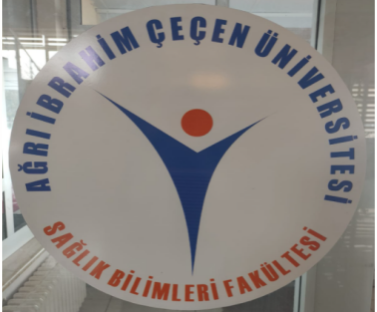 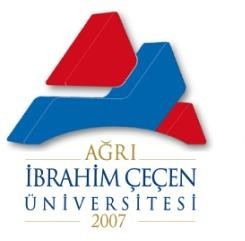 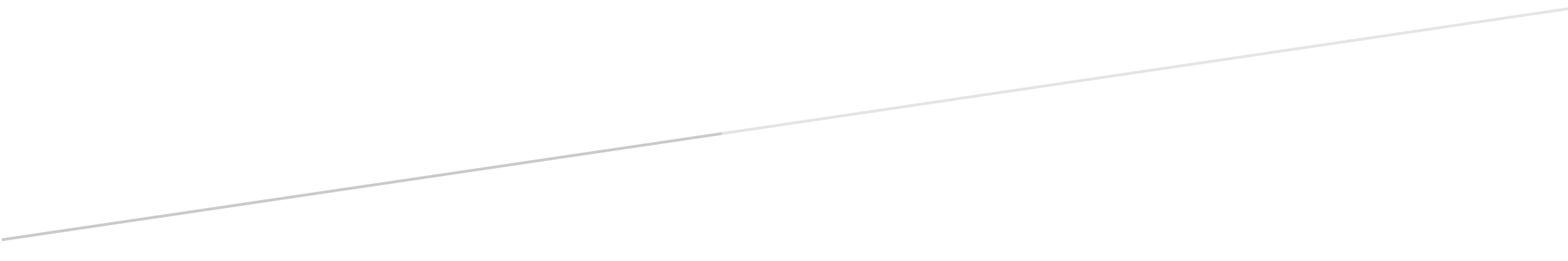 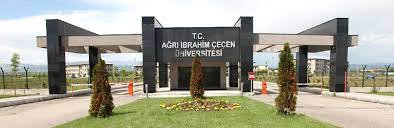 